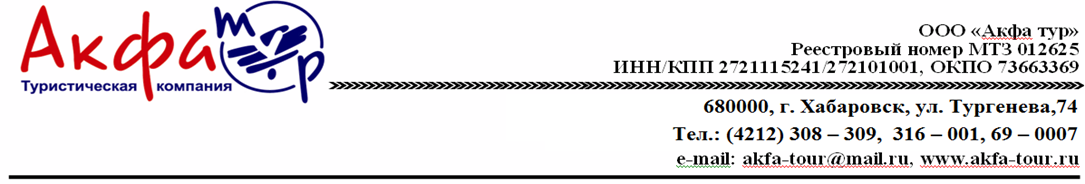 «ДЕНЬ ПОБЕДЫ ВО ВЛАДИВОСТОКЕ  »   Группа  07.05.2021-11.05.2021  Стоимость на одного человека в рублях при 2-х местном размещенииВ стоимость входит:ЖД билеты Хабаровск – Владивосток – ХабаровскПроживание в гостинице, 2-3х местный номер на 2 ночиТрехразовое питание (завтраки, обеды, ужины)Все входные билеты: Кинотеатр, Океанариум, Шоу дельфинов, музей АвтомотостариныРуководитель из ХабаровскаЗаказные автобусы по программе + на обзорную экскурсиюГид – экскурсовод на обзорной экскурсииМедицинская страховка на случаи травм на сумму 50 000 рублейВремяМероприятие07.05Сбор группы на ЖД вокзалеВыезд с ЖД вокзала Хабаровска во Владивосток в 18.3208.05Прибытие во Владивосток в 9:10. 09:30-10:00 Завтрак напротив ЖД Вокзала, Посадка на автобус. Обзорная автобусная экскурсия по городу с посещением основных достопримечательностей. Токаревский маяк, Сквер Анны Щетининой, Железнодорожный  вокзал, Центральная площадь, Памятник Борцам за власть советов, Корабельная набережная, Владивостокский Фуникулер и смотровая площадка Орлиное Гнездо.На всем маршруте наш гид-экскурсовод окунет вас в историю города и расскажет о самых значимых и интересных событиях.13.00 Обед, заселение в отель. Свободное время.15.00-17.00 – прогулка по спортивной набережной17.00-19.00 Посещение Кинотеатра Океан IMAX (возможно изменение времени в зависимости от сеансов фильмов). Самый крупный киноцентр Дальнего Востока, расположен в излюбленном месте отдыха горожан, на берегу Спортивной гавани.19.00 – ужин. Свободное время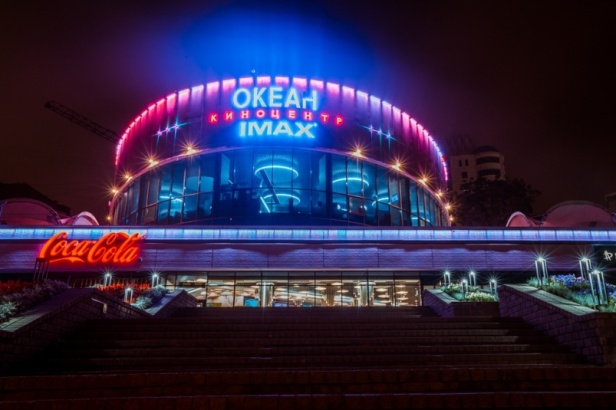 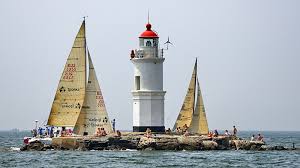 09.0509.00-10.00 Завтрак. 10.00-12.30 участие в параде, прогулка по корабельной набережной13.00-14.00 – обед14.00-18.00 – выезд на заказном автобусе в музей Автомотостарины на Садке. Сейчас из экспонатов представлены: мото техника, военная техника, грузовые автомобили и легковые автомобили практических всех времен. Техника расположена как в крытом помещении, так и на воздухе.18.00 – ужин. Свободное время 22.00 - салют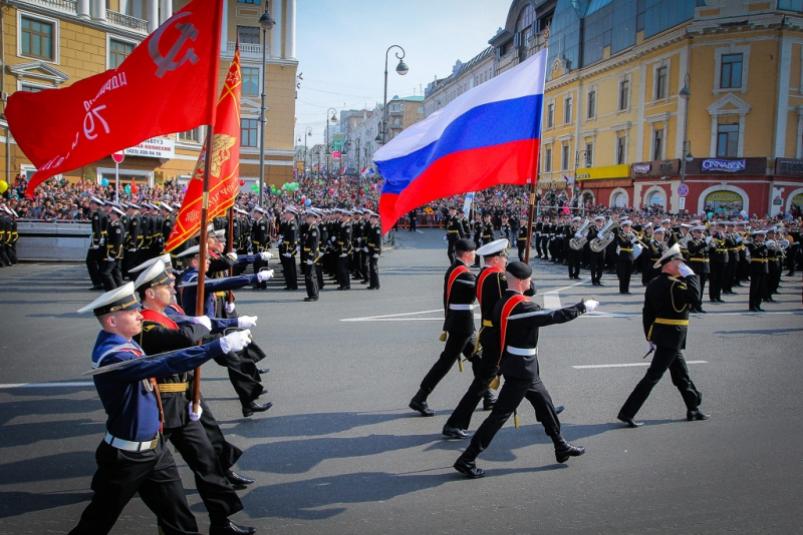 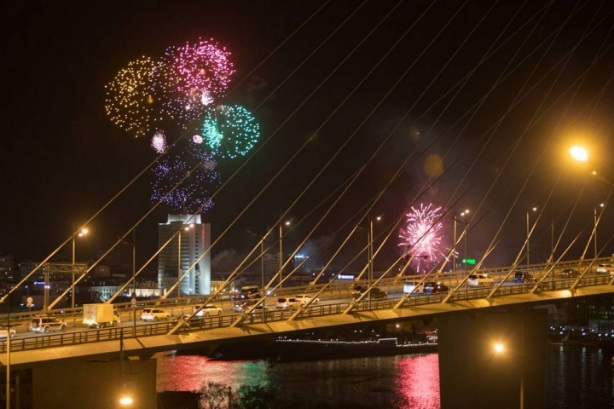 10.0509.00-10.00 Завтрак, свободное время11.00 сдача номеров, рассадка с вещами в заказной автобус.11.30 Выезд в Океанариум, с собой перекус. Автобус подъезжает к главному входу Океанариума, минуя КПП.12.30 – 15.30 Осмотр экспозиций океанариума и посещение шоу Дельфинов.В Приморском океанариуме посетители смогут познакомиться с масштабными экспозициями, отражающими представления о рождении вселенной, эволюции жизни в Океане, а также с современным разнообразием жизни в пресных и морских водах нашей планеты. В программу входит посещение шоу дельфинов!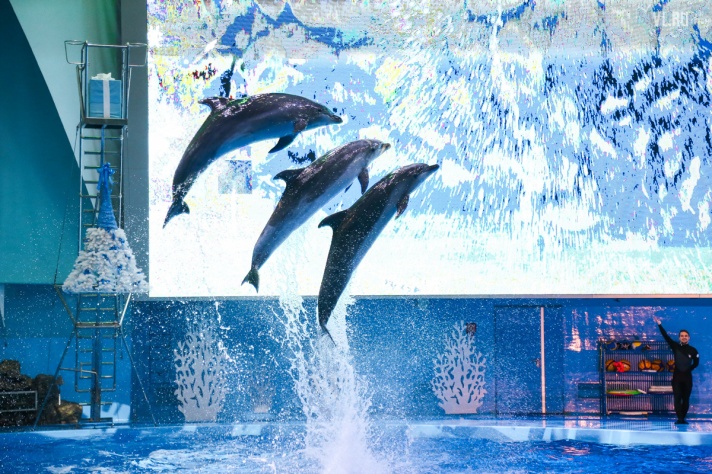 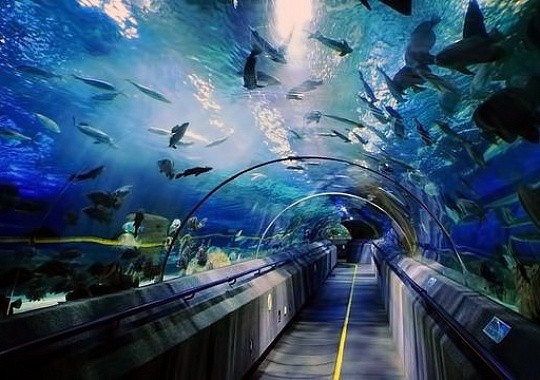 16.30 прибытие на ЖД Вокзал, рассадка в поезд. Ужин с собой в поезд.Выезд в 17:20 в Хабаровск11.05Прибытие в ХабаровскРебенок до 14 лет10 200 Ребенок от 14 лет10 800 Взрослый12 400 Дети до 5 лет без места в отеле и поезде5 000 